Name___________________________________Area of Sectors PracticeFind the area of each shaded sector. Report your answer in terms of pi and as a decimal approximation rounded to the nearest tenth. 1.   Find the area of sector BAC.                                                     	         _______________________________	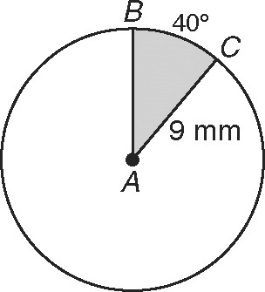 2.  Find the area of the shaded sector.     	   	           _______________________________	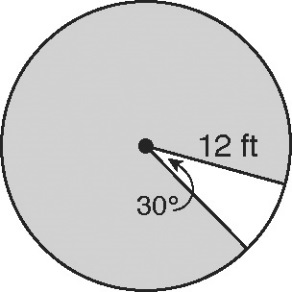 3.  The diameter of circle E is 20 mm. Find the area of sector FEG.  	_______________________                          				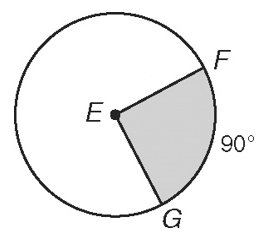 .                                                          Find the radius or the measure of the central angle. Round to the nearest whole number.4.  The area of sector KJL is  .  Find the radius.				 _________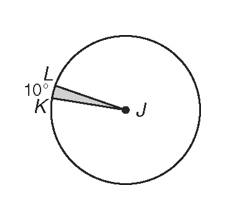 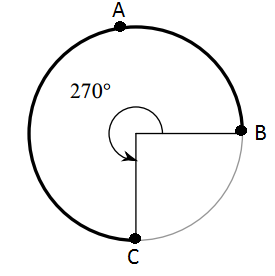 5.  The area of sector UTV is  .  Find .			__________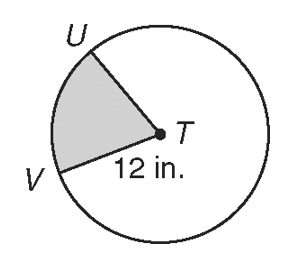 6.  The area of sector FEG is  .  Find .			__________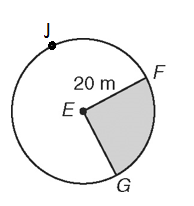 